26.05 – гр26Пишем фамилию на каждой странице сверху обязательно, без фамилии проверять не буду. Надоело списывание в вашей группе.Тема: Элементы теории вероятностиЗадание 1.  Составить опорный конспект 2.  Ответить на вопросы.Определение 1. Раздел математики, в котором изучается случайные явления (события) и выявляются закономерности при массовым их повторении называется теорией вероятностей. Рассмотрим основные понятия теории вероятности. 
Теория вероятности, как и любой, раздел математики, оперирует определённым кругом понятий. Большинству понятий теории вероятностей даются определения, но некоторые принимаются за первичные, не определяемые, как в геометрии точка, прямая, плоскость. Первичным понятием теории вероятностей является событие. События являются результатом испытания. Например, подбрасывание монеты – испытание, а появление на ней “герба” – событие. Событие принято обозначать заглавными латинскими буквами: A,B,C,…События бывают достоверными, невозможными и случайными.Определение 2. Случайным событием называется событие, которое при осуществлении некоторых условий может произойти или не произойти.Например: выпадение орла или решки при броске монеты; 
выпадение 1, 2, 3, 4, 5 или 6 очков при броске игрального кубика.Привести свой пример.Определение 3.Событие называется достоверным, если в результате испытания оно обязательно происходит. Например, в условиях земного тяготения подброшенная монета непременно упадёт вниз.   Привести свой пример.Определение 4.Невозможным называется событие, которое в результате испытания произойти не может.Например, в условиях земного тяготения подброшенная монета улетит вверх.Привести свой пример.Определение 5.Два события  называются совместными, если они могут произойти одновременно при одном исходе эксперимента.Привести свой пример.Определение 6.Два события  называются несовместными , если они не могут произойти одновременно ни при одном исходе эксперимента.Привести свой пример.
Задание 2.Укажите  какое это событие - достоверное (Д), невозможное (Н), случайное (С).
 	1. Вы открыли книгу на любой странице и прочитали первое попавшееся существительное. Оказалось, что:
      -  в написании выбранного слова есть гласная буква;   
      -  в написании выбранного слова есть буква «о»;   
      -  в написании выбранного слова нет гласных букв; .
      -  в написании выбранного слова есть мягкий знак;  
      -  слово начинается с «ъ». 
	2.  Из списка журнала обучающихся УЗ,  в котором есть мальчики и девочки, случайным образом выбран один обучающийся:
    -  это мальчик; 
    -  выбранному ученику 16 лет; 
    -  выбранному ученику 15 месяцев; 
    -  этому ученику больше 2 лет. 
 	3. С помощью карточек покажите, какие пары событий являются совместными (С) и несовместными (Н).
    а) брошена игральная кость; на верхней грани оказалось:
                  - 6 очков; 5 очков; 
                  - 6 очков; четное число очков; 
   б) из полной  колоды карт вынимается одна карта:
                   - «вынута карта красной масти» и «вынут валет»; 
                   - «вынут король» и «вынут туз». 
    в)  случайным образом у составленного квадратного уравнения есть действительные корни:                   - дискриминант уравнения отрицателен  Критерии оценивания 2 задания:10 – «3»12 – «4»14 – «5»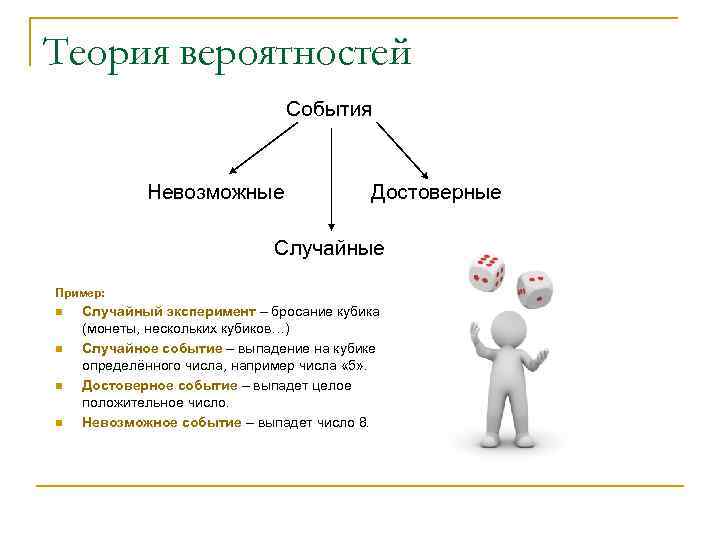 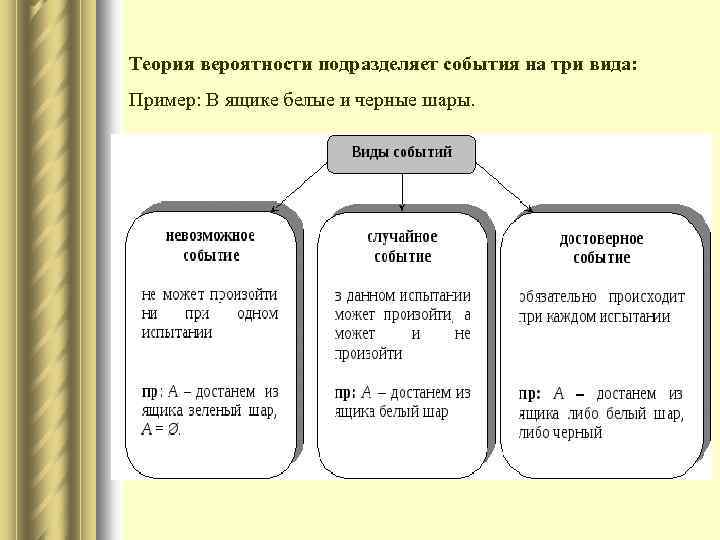 